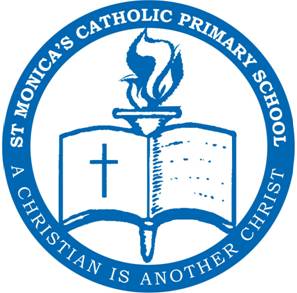 16/03/2023Dear Families,Children will begin their preparation to receive the Sacraments of Confirmation and Eucharist at the beginning of Term Two.  These Sacraments will be celebrated on Sunday June 18th at Sacred Heart Cathedral with Bishop Shane McKinlay as the celebrant. If your child has received the Sacrament of Reconciliation and wishes to receive the Sacrament of Confirmation and Eucharist please email Cassie at cpolonowita@smkangarooflat.catholic.edu.au to let us know prior to our first meeting on Wednesday 3rd May.Preparation for these Sacraments will involve a whole group meeting at school and then classroom sessions. Parents are welcome to attend all or as many classroom sessions as their work/ life schedule can allow. There will also be set homework activities which parents need to work through with their child.Throughout the school, all classes are teaching about the Sacraments as part of their Religious Education work.Enclosed with this letter is an enrolment form link below, a list of Sacramental meeting dates and an outline of the lessons.You will need to complete the enrolment form https://forms.gle/oRFUr2mGFY3mM4x47and provide a copy of your child’s Baptism certificate, if one has not already been registered with the school.  Thank you for your support in this process and I look forward to our time together.Cassie Polonowita						Fr Brian Boyle and Father DJ SuguitanCatholic Identity Leader					Administrator The Sacrament of Confirmation and EucharistSession 1- Belonging-Being Initiated- BaptismTo help us understand:That the spirit touches us in our daily lives in many ways helping us to live the Good News.That at Pentecost the Holy Spirit gave the disciples the courage and conviction to go out and spread the Good News.The signs and symbols associated with the Holy Spirit.Session 2- Touched by the SpiritTo help us understand:That the Spirit touches us in our daily lives in many ways, helping us to live the Good News.That at Pentecost the Holy Spirit gave the disciples the courage and conviction to go out and spread the Good News.The signs and symbols associated with the Holy Spirit.Session 3- Living in a Spirit-filled Community
To lead all to:Identify Spirit filled people and the Christ-like qualities they possess.Enrich their community by responding to the call of the spirit in their lives.Become familiar with the symbols and ritual associated with Confirmation.Session 4- We gather, listen and respondTo lead all to understand that:People gather to celebrate the special times, events and stories of life.In listening to and sharing these experiences we remember, laugh, cry, fight and forgive.During the Liturgy of the Word at Mass, Christians celebrating together listen to the Word of God, remember, reflect upon our life experience and pray.Christ is present through the proclaimed Word of God and within the gathered assembly.Session 5- We remember, We give thanksWe lead all to understand that:When we gather with those we love, we often share a meal, remember stories, serve each other and enjoy ourselves.The Eucharist is a special meal where we remember, we praise and we give thanks to God and especially to Jesus who is present to us.Christ becomes present under the sign of the consecrated bread and wine and in the priest who presides at Mass.Session 6- we participate, We receive, We go forthTo help us to understand:That we are united with Jesus in a special way when we receive the Eucharist.That we are called to live out the Eucharist by loving and serving God, and others as Jesus showed us.How we receive communion at Mass.